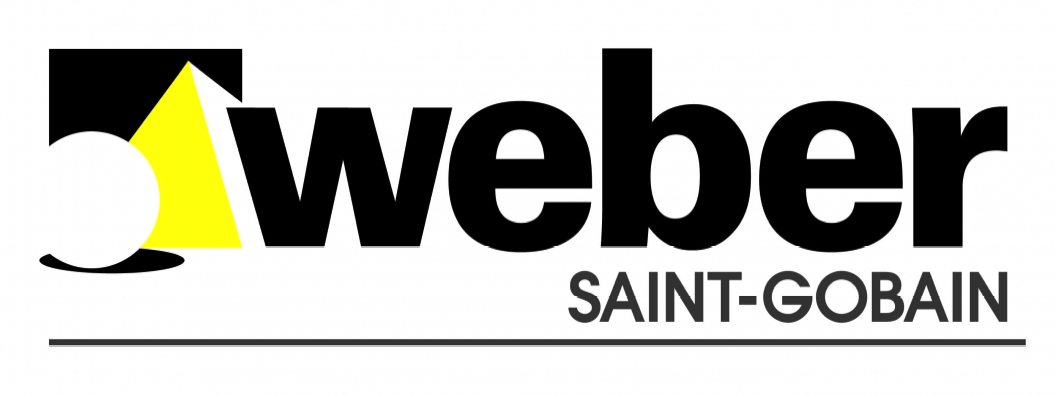 Pressmeddelande15 augusti 2012Weber hjälper Skansens sälar till nytt hem Sälarna på Skansen har flyttat in i en nyrenoverad och utökad anläggning som ger gråsälarna 100 kvadratmeter större yta. Även knubbsälarnas damm och publikytorna har renoverats och förbättrats. Den 15 augusti invigdes den nya sälanläggningen av Anja Pärson, Skansens första säl-ambassadör.Weber har sponsrat renoveringen av säldammen och på så sätt möjliggjort att sälarna på Skansen fått en större och förbättrad anläggning. Företagets expertis inom hållbart byggande och engagemang för miljöfrågor ligger nära många av Skansens nyckelfrågor och samarbetet med Skansen är viktigt för Weber:– Sälarna är ett av de mest populära djuren på Skansen och vi är glada att kunna bidra till att sälarna får det ännu bättre. Vi är stolta över att få samarbeta med Skansen i viktiga frågor som bevarandet av djur- och kulturhus, säger Crister Larsson, senior projektledare på Weber Saint-Gobain. Weber samarbetar med Skansen sedan 15 år tillbaka. I samband med ombyggnaden av säldammarna utökades samarbetet och Weber är nu, utöver materialsponsor, även projektpartner för den nya sälanläggningen.– Weber bidrar med fundamentet som Skansen står på, bokstavligt talat, och utan deras medverkan hade inte renoveringen av säldammen varit möjlig, säger Cecilia Urwitz, sponsoransvarig på Skansen.I september 2011 startade renoveringen och utbyggnaden av den övre säldammen där gråsälarna nu flyttat in. Dessförinnan renoverades den nedre säldammen där knubbsälarna håller till. I samband med utbyggnaden har publikplatsen byggts om vilket ger bättre utrymme för publiken och mer plats för information.Skansen har sälar för att informera om vikten av att bevara den biologiska mångfalden i havet, att lära barn – och vuxna - om sambanden mellan djur, natur och människa. En annan uppgift är att aktivt bidra till artens fortbestånd. Skansen samarbetar bl.a. med SLU, WWF, Skärgårdsstiftelsen och Naturskyddsföreningen i folkbildande syfte och genom forskningsarbete.Kontaktperson Weber Saint-Gobain: Crister Larsson, 08 625 61 17, crister.larsson@weber.seKontaktperson Skansen: Cecilia Urwitz, sponsringsansvarig, Skansen, 08 442 80 02, cecilia.urwitz@skansen.seWeber är ett varumärke som i Sverige marknadsförs av Saint-Gobain Byggprodukter ABWeber, Saint-Gobain Byggprodukter AB utvecklar, tillverkar och marknadsför produkter och system för bygg och anläggning inom områdena mur och puts, golvavjämning, betong, plattsättning/tätskikt samt Leca® lättklinker, -lättklinkerblock, -husgrunder och -element.Weber, Saint-Gobain Byggprodukter AB har en marknadsledande ställning inom mineralbaserade byggprodukter på den svenska marknaden. Företaget ingår i den franska Saint-Gobain-koncernen. I Sverige bidrar drygt 300 anställda till en omsättning på ca 1,3 miljarder SEK. 
Läs mer på www.weber.se